Demande d’adhésion 2019/2020 	□ RenouvellementLa troisième adhésion d’une même famille sera minorée de 50 % - A partir de janvier 2020 : cotisation à 120 € Les chômeurs bénéficient d’une réduction de 50 % sur l’adhésion USF TT sur présentation d’un justificatif Licence promotionnelle : poussin/benjamin : 8,50 € - minime/cadet : 11,05 € - Junior à Vétéran : 14,70 €Union Sportive Fontenaysienne – Section Tennis de TableGymnase Léo Lagrange – Salle Decaudain - 68, rue Eugène Martin – 94120 Fontenay-sous-Boiswww.usftt.org   -   contact.usftt@gmail.com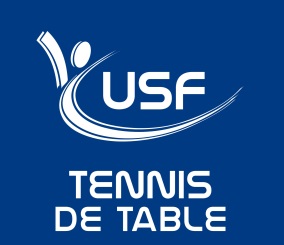 Union Sportive FontenaysienneSection Tennis de Table68, rue Eugène Martin - 94120 Fontenay-sous-BoisAgréé Jeunesse et Sports 94S9Réservé à l’USFRéceptionné le parVisa Trésorier :Visa saisie licence :NOM NOM Prénom : Masculin                  FémininDate de naissance :	Nationalité : Date de naissance :	Nationalité : Adresse :Code postal :Adresse :Code postal :Adresse :Code postal :Téléphone :Téléphone :Téléphone :E-mail :E-mail (si parent séparé) :E-mail :E-mail (si parent séparé) :E-mail :E-mail (si parent séparé) :Date naissanceCatégorie / FormuleAdhésion USFLicence FFTTSelon niveau joueurSelon niveau joueurCotisation CriteriumPremières BallesTotaleA partir de 2009Poussins et Benjamins195 €39,40 €33,50 €24 €Entre 2005 et 2008Minimes et Cadets195 €46,50 €48,50 €24 €2004 et avantJuniors, Séniors et Vétérans195 €57,50€55 €-JEU LIBRE (selon disponibilités des tables et sur créneaux identifiés)JEU LIBRE (selon disponibilités des tables et sur créneaux identifiés)JEU LIBRE (selon disponibilités des tables et sur créneaux identifiés)JEU LIBRE (selon disponibilités des tables et sur créneaux identifiés)JEU LIBRE (selon disponibilités des tables et sur créneaux identifiés)100 €Je sollicite mon adhésion à l'U.S.F. TENNIS DE TABLE et déclare:  	Avoir pris connaissance et m'engager à respecter les statuts et règlements de l’association (www.us-fontenay.com – Espace adhérents) 	Avoir été avisé des garanties de base Individuelle Accident et des garanties complémentaires, ainsi que des modalités de mise en œuvre de ces garanties et des formalités à accomplir en cas d’accident survenant pendant la pratique sportive.	www.fftt.com/administratif/assurance/assurance.htm  	Autoriser à la captation et la diffusion de mon image aux fins d’information et de promotion des activités de la section (photo, vidéo, Internet, réseaux sociaux …) 	Etre informé des dispositions de la loi « informatique et libertés » du 6 janvier 1978 et du Règlement européen n° 2016/679/UE du 27 avril 2016 concernant le RGPDFait à :	le :Signature (si moins de 18 ans : signature des parents ou représentant légal de l’enfant mineur)